ALEJANDRO JOSÉ MOLINA MENDOZA                                                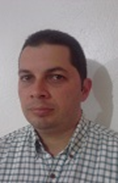 E-mail: alejandro.molina.m@gmail.comTeléfonos: +593991585429 / +593991711191.Ciudad de residencia: Quito, Ecuador.Edad: 42 años.Objetivo- Laborar en reconocidas empresas como Traductor Freelance para desarrollar un trabajo de calidad, alineado siempre con las políticas dictadas por el Gerente de Proyectos.Experiencia Laboral     Profesor de Filosofía Política en la Universidad Central de Venezuela, Caracas	        	2009-2016Traductor Freelance		                     						1999-2016Preparador de Filosofía de la Historia en Universidad Central de Venezuela, Caracas    2006-2008Transcriptor de Datos en Alcaldía de Caracas                                               		2001-2004Supervisor de ventas en “Adecco ETT”                                                            		1999-2001Formación Académica- Facultad Latinoamericana de Ciencias Sociales, Ecuador,   Maestría en Política Comparada (becario) 					            2016-2018- Universidad Central de Venezuela, Maestría en Filosofía y Ciencias Humanas    (tesis por entregar)                     						           2011-2014- Universidad Central de Venezuela, Licenciatura en Filosofía                                         2003-2007- Universidad Católica de Venezuela, Licenciatura en Educación (7 semestres)               2008-2011- Colegio La Salle, Bachillerato en Ciencias                                                                      1980-1991Idiomas- Español (Competencia de idioma nativo)- Inglés (Competencia avanzada)Cursos de Inglés- British Council, Caracas (actualización).						         2014- Universidad Central de Venezuela							1997-1998- Universidad Simón Bolívar								1992-1994Experiencias y Habilidades- Manejo avanzado del idioma inglés:Manejo del software de traducción TRADOS.Traducción al español del libro: Viroli, M. (2000) Republicanism. New Jersey: Hill & Wang.Traducción de 12 artículos de libros y revistas científicas.- Amplia experiencia en manejo de programas informáticos.Manejo de herramientas Office, Outlook, Word, Excel, y Power Point para la elaboración de informes, reportes, presentaciones, bases de datos bibliográfica, artículos científicos para  publicar y correos electrónicos.Manejo de SAP para transacciones ME21N, ME22N y ME23N.Transcripción de datos en ambientes Excel y Word.- Amplia experiencia de manejo de internet para  búsqueda y localización de información.Creación y estructuración de base de datos de la Biblioteca Digital del Departamento de Filosofía de la Praxis en la Escuela de Filosofía de la Universidad Central de Venezuela: revistas completas seriadas, organización y clasificación de artículos científicos disponibles en la red por materias, por autor, por revista y por fechas de publicación, tanto en idioma inglés como en idioma español.Experiencia Académica- Preparador de la Cátedra Filosofía de la Historia en la Escuela de Filosofía de la Universidad Central de Venezuela. 								 		 2006-2008- Profesor a tiempo completo de Filosofía de la Política, Pensamiento Político Occidental y Pensamiento Político Venezolano del siglo XIX.                 			 	 2009-2016Jurado de doce tesis de pregrado.Autor de dos investigaciones de largo alcance.Autor de ocho ponencias.Autor de ocho artículos publicados en Revistas Científicas.Autor de tres reseñas.Voluntariado- Autor de 12 traducciones de artículos publicados en revistas científicas, del inglés al español, para utilización en clases e investigaciones.- Autor de la traducción del libro “Republicanism” de Maurizio Viroli, del inglés al español, para utilización en clases e investigaciones.Reconocimientos- Premio al Mérito Académico por mejor promedio anual de notas en la Facultad de Humanidades y Educación de la Universidad Central de Venezuela.- Tesis de Grado titulada: “Las nociones de Libertad y República en el pensamiento filosófico- político de Simón Bolívar” con calificación: “Sobresaliente”, Mención “Publicación”.Referencias- Ariel Meilich, Director de Do it in Spanish, 